	Предмет: Појашњење - одговор на питање заинтересованог лица у поступку изузете набавке број 404-02-168/2022-02, редни број набавке: 25/2022У току рока за подношење понуда у поступку изузете набавке за доделу уговора о набавци услуге систематског прегледа запослених и превентивног периодичног прегледа возача, наручиоцу је дана 06.05.2022. године, електронском поштом достављено питање заинтересованог лица.Позив за доставу понуде, опис предмета набавке, техничке спецификације и захтеви набавке, Образац понуде са структуром цене, Изјава о кадровским ресурсима, услови у погледу стручног капацитета и обављања професионалне делатности, предлог текста уговора и Образац потврде извршења, за предметну набавку су дана 29.04.2022. године, послати на адресе понуђача путем електронског система који омогућава закључавање понуде од стране понуђача и откључавање понуда од стране наручиоца тек непосредно по истеку рока за подношење истих, те да електронски систем аутоматски обавештава понуђача о тренутку отварања његове понуде.Истог дана, 29.04.2022. године, су Позив за доставу понуде и сва пратећа документација објављени на интернет страници Наручиоца.У питању заинтересованог лица је садржано следеће:„Поштована,Користимо прилику да Вам упутимо молбу за додатно појашњење конкурсне документације у поступку набавке услуга систематског прегледа запослених и превентивног периодичног прегледа возача.Конкурсном документацијом сте дефинисали да се прегледи могу обавити на максимално укупно две локације.Да ли је за наручиоца прихватљиво организовање прегледа на три локације, уз услов да се целокупан основни пакет систематског прегледа уради на једној истој локацији, а додатни прегледи по захтеву- биопсија простате и  скенер плућа на друге две локације (биопсија простате на једној локацији, скенер плућа на другој)?“На наведено питање одговарамо како следи:Да, за Наручиоца је ово прихватљиво.Министарство пољопривреде, шумарства и водопривреде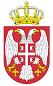 Република СрбијаМИНИСТАРСТВО ПОЉОПРИВРЕДЕ,ШУМАРСТВА И ВОДОПРИВРЕДЕБрој: 404-02-168/4/2022-02Датум: 06.05.2022. годинеНемањина 22-26Б е о г р а д